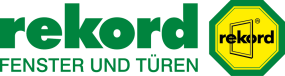 Überschrift:
Immer auf das Gütezeichen achtenArtikeltext:
Nichts ist so ärgerlich wie ein hochwertiges Fenster, das falsch montiert wurde. Denn dann kann es seine vielen positiven Eigenschaften nicht ausspielen. Darum ist es wichtig, auch nach dem Fenster- oder Türenkauf auf Nummer sicher zu gehen: So sollte auf jeden Fall auf das Vorliegen des ‚RAL Gütezeichens Montage‘ beziehungsweise die Zusicherung einer RAL gütegesicherten Montage geachtet werden. Das bietet gleich doppelte Sicherheit: Zum einen können nur Hersteller gütegesicherter Fenster, Haustüren oder Fassaden und mit diesen Produkten befasste Montage- beziehungsweise Handelsunternehmen auch das „Gütezeichen Montage“ tragen. Und zum anderen werden zum Beispiel Fenster dank des „RAL Gütezeichens Montage“ oder einer RAL gütegesicherten Montage von qualifizierten Unternehmen sach- und fachgerecht nach dem aktuellen Stand der Technik eingebaut. Objektivität sollte bei Nennung des Begriffes ‚RAL-Montage‘ walten. Denn dieser von manchen Unternehmen verwendete Begriff hat mit dem ‚RAL Gütezeichen Montage‘ beziehungsweise einer RAL gütegesicherten Montage häufig wenig zu tun. In der Regel sei damit lediglich die Montage nach dem Leitfaden zur Planung und Ausführung der Montage von Fenstern und Haustüren in Neubau und Sanierung (LzM) gemeint. Dieser bietet zwar an sich bereits eine gute Grundlage für die korrekte Fenstermontage, jedoch wird bei Vorliegen einer Gütesicherung die Montagetätigkeit regelmäßig durch das ift Rosenheim überprüft und es müssen vom auf die Bauanschlüsse spezialisierten Montageverantwortlichen und von den Monteuren immer wieder spezielle Schulungen besucht werden – ein zusätzliches Sicherheitsplus für die Modernisierung oder das Neubauprojekt.Weitere Informationen gibt es bei uns im Unternehmen und bei der Gütegemeinschaft Fenster und Haustüren. Zu der Gütegemeinschaft zählen derzeit mehr als 220 überwiegend große deutsche Fensterhersteller. Sie sorgt im Interesse bau- und modernisierungswilliger Kunden für eine umfassende Gütesicherung von der Erstprüfung der angebotenen Produkte über die Eigen- und Fremdüberwachung bis hin zu Fertigung und Montage. Durch Einbindung von weiteren Montagebetrieben verfügt die Branche über mehr als 500 gütegesicherte Montagefirmen.Anschrift:
rekord Ausstellung GmbH
Theodor-Heuss-Ring 56
24113 Kiel
Tel.: 04 31 / 66 11 19 9
E-Mail: kiel@rekord.de	
kiel.rekord.deÖffnungszeiten:
Mo. – Fr. 09.00 – 18.00 Uhr
Sa. 10.00 – 13.00 Uhr